Приложение № 6к приказу по школе № 86  от 03.03.2020 гПроект зонированияЦентра образования цифрового и гуманитарного профилей «Точка роста»Кабинет формирования цифровых и гуманитарных компетенций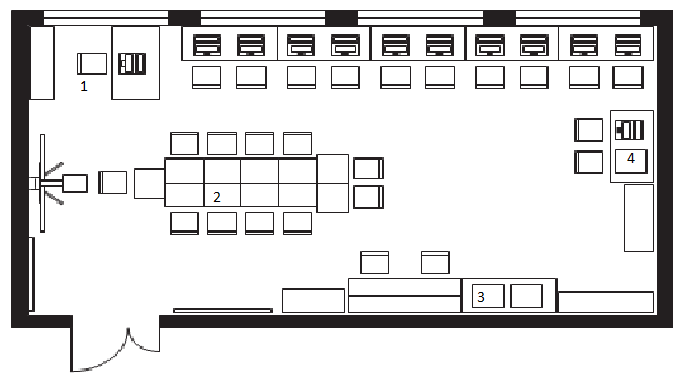 1.Стол учителя2.Столы учеников3.Зона работы с ручным инструментом4.Зона работы с 3D-оборудованиемПомещение для проектной деятельности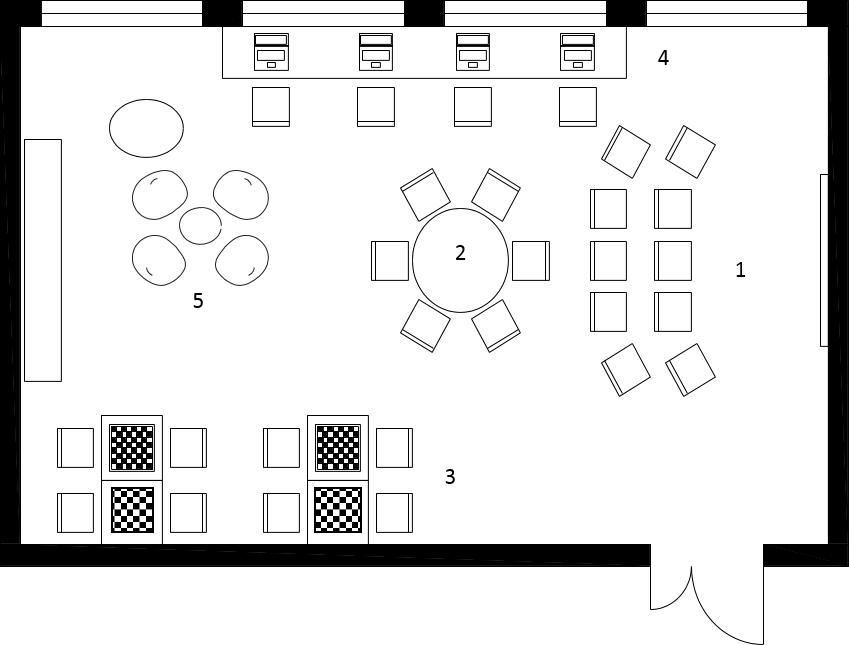 Мини лекторийКоворкинг-зонаШахматная            гостинаяИндивидуальные            рабочие места«Мягкая» зонаПлан 2  этажа, предназначенный для создания Центра «Точка роста»                                                                                                                                                                                                                                 8,4м                                    8,4м                                                                                                                                                                                                                                      Кабинет                        Кабинет                                                                                                                                                                                                                           формирования                 для                        Уч.каб. №11                              Уч.каб.         Уч.каб.             Уч.каб. №14             Уч.каб. №15                    цифровых и                     проектной                                                                              №12             №13                                                                                            гуманитарных                 деятельности                                                                                                                                                                                                       компетенций                                                   5,8м                                                                                               Вход в Центр «Точка роста»                                                                                                                                                                                                                                                                                                                       Фае                 Уч.каб. №10                                                     Учительская       мет.          мет.       мет.         мет.                                                                    Центра                                                                                                                     каб.          каб.        каб.         каб.                                                               «Точка роста»